s-zr-205/259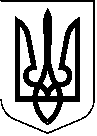 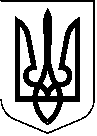 МИКОЛАЇВСЬКА МІСЬКА РАДА                 РІШЕННЯвід	Миколаїв	№Про відмову у наданні дозволу автогаражному кооперативу «ЗАРІЧЧЯ - 2» на складання проєкту землеустрою щодо відведення земельної ділянки у власність по вул. Очаківській, 2б в Центральному районі м. Миколаєва (незабудована земельна ділянка)Розглянувши звернення автогаражного кооперативу «ЗАРІЧЧЯ - 2», дозвільну справу від 20.02.2020 № 000111, містобудівну документацію м. Миколаєва, наявну земельно-кадастрову інформацію, рекомендації постійної комісії міської ради з питань екології, природокористування, просторового розвитку, містобудування, архітектури і будівництва, регулювання земельних відносин, керуючись Конституцією України, Земельним кодексом України, Законами України «Про землеустрій», «Про місцеве самоврядування в Україні», міська радаВИРІШИЛА:1. Відмовити у наданні дозволу автогаражному кооперативу «ЗАРІЧЧЯ - 2» на складання проєкту землеустрою щодо відведення земельної ділянки орієнтовною площею 20900 кв.м у власність, для обслуговування автогаражного кооперативу по вул. Очаківській, 2б в Центральному районі м. Миколаєва (незабудована земельна ділянка), висновок департаменту архітектури та містобудування Миколаївської міської ради від 15.02.2024 № 149/12.01-24/24-2.Підстава: підпункт 5 пункту 27 розділу X (Перехідні положення) Земельного кодексу України в частині заборони надання дозволів на розроблення документації із землеустрою з метою безоплатної передачі у приватної власність земель комунальної власності.2. Контроль за виконанням даного рішення покласти на постійну комісію міської ради з питань екології, природокористування, просторового розвитку, містобудування, архітектури і будівництва, регулювання земельних відносин (Нестеренко), заступника міського голови Андрієнка Ю.Г.Міський голова	                                                                              О. СЄНКЕВИЧ